Meeting AgendaATC Updates (Mike)Online Quality Assurance Plan (OQuAP) Implementation (Laura Osgood, conversation continued)Open DiscussionNext meeting: Friday October 7, 2022, 1:00pm-2:00PMeLearning Coordinators’ Meeting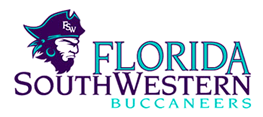 Rozalind JesterMonthly MeetingDate:09/02/2022Location:Online via ZoomTime:1:00 pm - 2:00 pmhttps://fsw.zoom.us/j/778311811